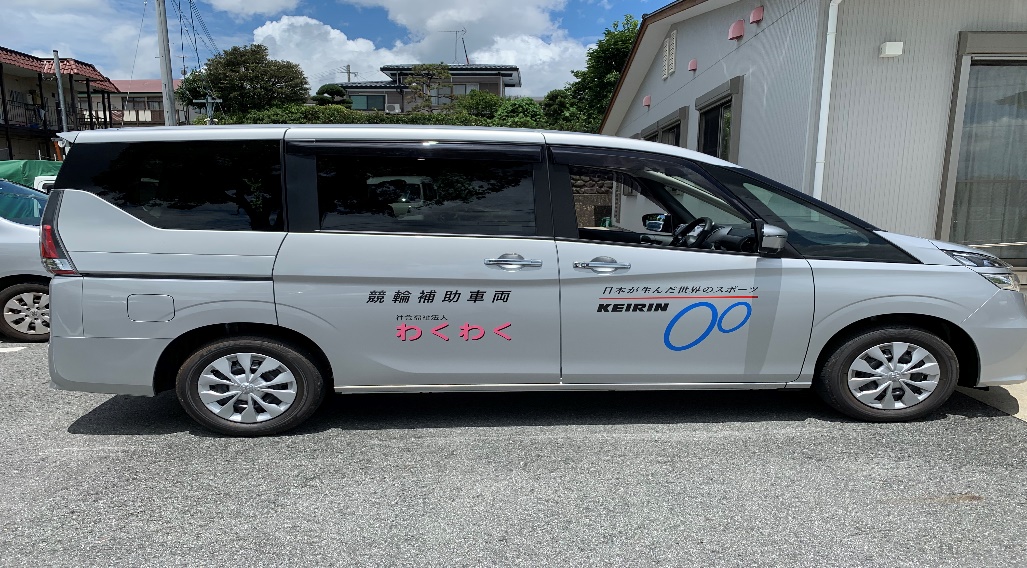 　　　　　　　　　　　運転席側　（右）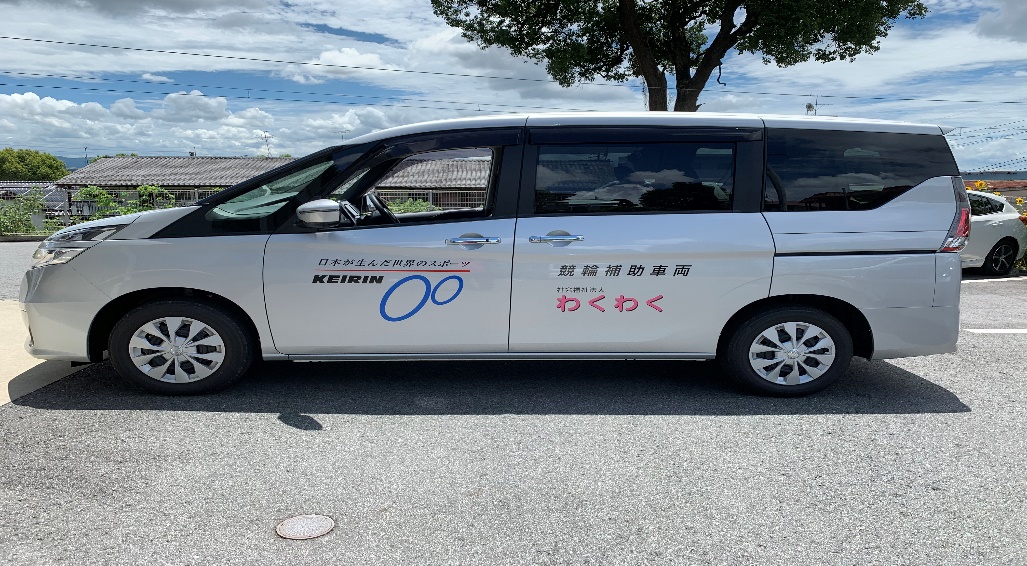 　　　　　　　　　　　助手席側　（左）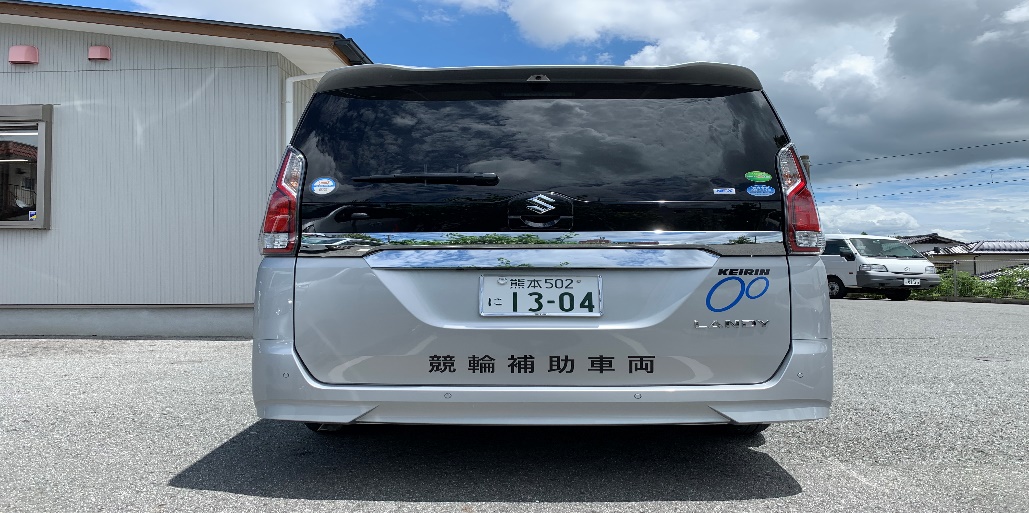 　　　　　　　　　　　後部座席側　（後）